ПРОЕКТ                                                                                       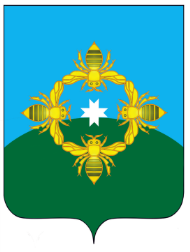 СОВЕТ ДЕПУТАТОВ МУНИЦИПАЛЬНОГО ОБРАЗОВАНИЯ «МУШАКОВСКОЕ»РЕШЕНИЕ  _______________ 2018 года                                                               № ________с. МушакО внесении изменений в Устав муниципального образования «Мушаковское»В соответствии с Федеральным законом от 6 октября 2003 года № 131-ФЗ «Об общих принципах организации местного самоуправления в Российской Федерации», Уставом муниципального образования «Мушаковское» и в целях приведения Устава муниципального образования «Мушаковское» в соответствие со статьями 3 и 6 Федерального закона от 3 апреля 2017 года № 64-ФЗ «О внесении изменений в отдельные законодательные акты Российской Федерации в целях совершенствования государственной политики в области противодействия коррупции», Федеральным законом от 18 июля 2017 года № 171-ФЗ «О внесении изменений в Федеральный закон «Об общих принципах организации местного самоуправления в Российской Федерации», статьёй 1 Федерального закона от 26 июля 2017 года № 202-ФЗ «О внесении изменений в Федеральный закон «Об общих принципах организации местного самоуправления в Российской Федерации» и статью 9.1 Федерального закона «О физической культуре и спорте в Российской Федерации», статьёй 3 Федерального закона от 30 октября 2017 года № 299-ФЗ «О внесении изменений в отдельные законодательные акты Российской Федерации», статьёй 1 Федерального закона от 5 декабря 2017 года № 380-ФЗ «О внесении изменений в статью 36 Федерального закона «Об общих принципах организации местного самоуправления в Российской Федерации» и Кодекс административного судопроизводства Российской Федерации», статьёй 2 Федерального закона от 29 декабря 2017 года № 455-ФЗ «О внесении изменений в Градостроительный кодекс Российской Федерации и отдельные законодательные акты Российской Федерации», Федеральным законом от 29 декабря 2017 года № 463-ФЗ «О внесении изменений в Федеральный закон «Об общих принципах организации местного самоуправления в Российской Федерации» и отдельные законодательные акты Российской Федерации», статьёй 1 Закона Удмуртской Республики от 10 мая 2017 года № 29-РЗ «О внесении изменений в Закон Удмуртской Республики «О местном самоуправлении в Удмуртской Республике», Законом Удмуртской Республики от 19 июня 2017 года № 37-РЗ «О порядке представления гражданами, претендующими на замещение муниципальной должности, и лицами, замещающими муниципальные должности, сведений о своих доходах, расходах, об имуществе и обязательствах имущественного характера, а также о доходах, расходах, об имуществе и обязательствах имущественного характера своих супруг (супругов) и несовершеннолетних детей, порядке проверки достоверности и полноты указанных сведений» и статьёй 1 Закона Удмуртской Республики от 13 декабря 2017 года № 71-РЗ «О внесении изменения в статью 7.4 Закона Удмуртской Республики «О местном самоуправлении в Удмуртской Республике»Совет депутатов муниципального образования «Мушаковское» решает:1. Внести в Устав муниципального образования «Мушаковское», принятый решением Совета депутатов муниципального образования «Мушаковское» от 02.12.2005 № 5, (с изменениями, внесенными решениями Совета депутатов муниципального образования «Мушаковское» от 23.05.2006 № 20, от 20.03.2007 № 36, от 18.06.2007 № 43, от 17.03.2008 № 3, от 29.04.2009 №38, от 07.09.2009 № 43, от 07.05.2010 № 64, от 13.05.2011 № 85, от 28.04.2012 № 3, от 05.03.2013 № 40, от 16.04.2014 № 90, от 03.03.2015 № 120, от 16.05.2016 № 172, от 12.05.2017 № 29), следующие изменения:1) пункт 19 части 1 статьи 7 изложить в следующей редакции:«19) утверждение правил благоустройства территории муниципального образования, осуществление контроля за их соблюдением, организация благоустройства территории муниципального образования в соответствии с указанными правилами;»;2) часть 1 статьи 7.1 дополнить пунктом 15 следующего содержания:«15) оказание содействия развитию физической культуры и спорта инвалидов, лиц с ограниченными возможностями здоровья, адаптивной физической культуры и адаптивного спорта.»;3) в пункте 2 части 5 статьи 11 слова «Глава муниципального образования, а в случае рассмотрения вопроса об отзыве депутата Сельского Совета депутатов – Главы муниципального образования, заместитель Председателя Сельского Совета депутатов должны» заменить словами «Председатель Сельского Совета депутатов, а в случае рассмотрения вопроса об отзыве депутата Сельского Совета депутатов – Председателя Сельского Совета депутатов, заместитель Председателя должны»;4) в статье 15:а) наименование изложить в следующей редакции:«Статья 15. Публичные слушания, общественные обсуждения»;б) в части 2:дополнить пунктом 2.1 следующего содержания:«2.1) проект стратегии социально-экономического развития муниципального образования;»;пункт 3 признать утратившим силу;в) в части 3 слова «Порядок организации и проведения публичных слушаний» заменить словами «Порядок организации и проведения публичных слушаний по проектам и вопросам, указанным в части 2 настоящей статьи,»;г) дополнить частью 4 следующего содержания:«4. По проектам генерального плана муниципального образования, проектам правил землепользования и застройки, проектам планировки территории, проектам межевания территории, проектам правил благоустройства территорий, проектам, предусматривающим внесение изменений в один из указанных утвержденных документов, проектам решений о предоставлении разрешения на условно разрешенный вид использования земельного участка или объекта капитального строительства, проектам решений о предоставлении разрешения на отклонение от предельных параметров разрешенного строительства, реконструкции объектов капитального строительства, вопросам изменения одного вида разрешенного использования земельных участков и объектов капитального строительства на другой вид такого использования при отсутствии утвержденных правил землепользования и застройки проводятся общественные обсуждения, порядок организации и проведения которых определяется решением Сельского Совета депутатов с учетом положений законодательства о градостроительной деятельности.»;5) в статье 23:	часть 5 изложить в следующей редакции:«5. Сельский Совет депутатов возглавляет Председатель Совета депутатов муниципального образования «Мушаковское», допустимо использование наименования - Председатель Сельского Совета депутатов.»;в части 7 слова «До избрания Главы муниципального образования» заменить словами «До избрания Председателя Сельского Совета депутатов»;6) статью 24 изложить в следующей редакции:«Статья 24. Органы и должностные лица Сельского Совета депутатов1. Председатель Сельского Совета депутатов избирается Сельским Советом депутатов из своего состава.Председатель Сельского Совета депутатов избирается сельским Советом депутатов тайным голосованием большинством голосов от установленной настоящим Уставом численности депутатов Сельского Совета депутатов на первой сессии Сельского Совета депутатов.Сельский Совет депутатов обязан принять решение об избрании Председателя Сельского Совета депутатов не позднее 30 дней после избрания в сельский Совет депутатов не менее двух третей от установленной настоящим Уставом численности депутатов Сельского Совета депутатов. В случае досрочного прекращения полномочий Председателя Сельского Совета депутатов или досрочного прекращения полномочий депутата Сельского Совета депутатов, являющегося Председателем Сельского Совета, сельский Совет депутатов обязан принять решение об избрании Председателя Сельского Совета депутатов в срок, установленный Регламентом Сельского Совета депутатов.2. Срок полномочий Председателя Сельского Совета депутатов соответствует сроку полномочий Сельского Совета депутатов, из состава которого он был избран.Полномочия Председателя Сельского Совета депутатов начинаются со дня его избрания и прекращаются в день проведения выборов депутатов Сельского Совета депутатов нового созыва, за исключением случаев досрочного прекращения полномочий Председателя Сельского Совета депутатов.  Председатель Сельского Совета депутатов осуществляет свои полномочия на непостоянной основе.3. Председатель Сельского Совета депутатов:1) представляет сельский Совет депутатов в отношениях с населением, органами государственной власти, органами местного самоуправления их должностными лицами, общественными объединениями, предприятиями, учреждениями, организациями, органами территориального общественного самоуправления;2) осуществляет руководство подготовкой сессий и заседаний Сельского Совета депутатов и вопросов, вносимых на рассмотрение Сельского Совета депутатов;3) в соответствии с Регламентом Сельского Совета депутатов созывает сессии Сельского Совета депутатов, вносит вопросы и проекты решений на рассмотрение сессии Сельского Совета депутатов, доводит до сведения депутатов Сельского Совета депутатов и населения время и место их проведения, а также проект повестки дня сессии (заседания) Сельского Совета депутатов;4) ведёт заседания Сельского Совета депутатов, ведает внутренним распорядком в соответствии с Регламентом Сельского Совета депутатов;5) подписывает решения Сельского Совета депутатов, протоколы сессий Сельского Совета депутатов (совместно с секретарем сессии), другие документы Сельского Совета депутатов;6) направляет главе муниципального образования для подписания и обнародования решения Сельского Совета депутатов, имеющие нормативный характер;7) организует работу по контролю за исполнением решений Сельского Совета депутатов;8) вносит на утверждение Сельского Совета депутатов структуру Сельского Совета депутатов; 9) координирует деятельность постоянных и иных комиссий Сельского Совета депутатов;10) оказывает содействие депутатам Сельского Совета депутатов в осуществлении ими своих полномочий, организует обеспечение их необходимой информацией, рассматривает вопросы, связанные с освобождением депутатов Сельского Совета депутатов от выполнения служебных или производственных обязанностей для работы в сельском Совете депутатов, его органах и избирательных округах;11) организует работу по реализации предложений и замечаний, высказанных во время отчётов депутатов Сельского Совета депутатов перед избирателями, а также предложений и замечаний, внесенных депутатами Сельского Совета депутатов на сессиях Сельского Совета депутатов;12) принимает меры по обеспечению гласности и учёту общественного мнения в работе Сельского Совета депутатов;13) организует в сельском Совете депутатов приём граждан, рассмотрение их обращений, заявлений и жалоб;14) регулярно информирует сельский Совет депутатов о своей деятельности, о результатах работы депутатов Сельского Совета депутатов и депутатских комиссий Сельского Совета депутатов;15) издает постановления и распоряжения; 16) осуществляет иные полномочия в соответствии с законодательством Российской Федерации, законодательством Удмуртской Республики, настоящим Уставом, Регламентом Сельского Совета депутатов и решениями Сельского Совета депутатов.4. Председатель Сельского Совета депутатов имеет заместителя Председателя Сельского Совета депутатов.Заместитель Председателя Сельского Совета депутатов избирается Сельским Советом депутатов из числа депутатов Сельского  Совета открытым голосованием на сессии Сельского Совета депутатов по представлению Председателя Сельского Совета депутатов.Заместитель Председателя Сельского Совета депутатов выполняет функции в соответствии с распределением обязанностей, установленным Председателем Сельского Совета депутатов, а в случае невозможности исполнения Председателем Сельского Совета депутатов своих обязанностей (в связи с болезнью, отпуском, применением к нему по решению суда мер процессуального принуждения в виде заключения под стражу, временного отстранения от должности или домашнего ареста) выполняет обязанности Председателя Сельского Совета депутатов по руководству и организации работы Сельского  Совета депутатов.В случае досрочного прекращения полномочий Председателя Сельского Совета депутатов заместитель Председателя Сельского Совета депутатов временно (до избрания нового Председателя Сельского Совета депутатов) исполняет полномочия Председателя Сельского Совета депутатов по руководству и организации работы Сельского Совета депутатов.Заместитель Председателя Сельского Совета депутатов осуществляет свои полномочия на непостоянной основе.Заместитель Председателя Сельского Совета депутатов подотчетен Сельскому Совету депутатов и Председателю Сельского Совета депутатов, его полномочия могут быть прекращены досрочно по решению Сельского Совета депутатов.Порядок избрания заместителя Председателя Сельского Совета депутатов и досрочного прекращения его полномочий устанавливается Регламентом Сельского Совета депутатов в соответствии с настоящим Уставом.5. Обеспечение деятельности Сельского Совета депутатов и Главы муниципального образования и временных комиссий Сельского  Совета депутатов осуществляет Администрация.»; 7) в статье 25:а) пункт 4 изложить в следующей редакции: «4) утверждение стратегии социально-экономического развития муниципального образования;»б) дополнить пунктом 16 следующего содержания:«16) утверждение правил благоустройства территории муниципального образования.»;8) в статье 26:а) дополнить пунктом 1.1 следующего содержания:«1.1) полномочия в сфере стратегического планирования, предусмотренные Федеральным законом от 28 июня 2014 года № 172-ФЗ «О стратегическом планировании в Российской Федерации», настоящим Уставом и принимаемыми в соответствии с ними решениями Сельского Совета депутатов;»;б) пункт 21.1 признать утратившим силу;в) в пункте 27 слова «публичные слушания» дополнить словами «, общественные обсуждения»;9) в абзаце третьем части 2 статьи 27 слова «Глава муниципального образования» заменить словами «Председатель Сельского Совета депутатов»;10)  в статье 29:а) часть  2 изложить в следующей редакции:«2. Глава муниципального образования избирается Сельским советом депутатов из числа кандидатов, представленных конкурсной комиссией по результатам конкурса.Глава возглавляет Администрацию и является главой Администрации.»б) в части 3:- в абзаце втором слова «20 дней» заменить словами «2 месяцев»;- в абзаце третьем слова «или досрочного прекращения полномочий депутата Сельского Совета депутатов, являющегося главой муниципального  образования», исключить;в) часть 10 изложить в следующей редакции:«10. В случае досрочного прекращения полномочий Главы муниципального образования его полномочия, за исключением полномочий Главы муниципального образования по руководству и организации работы Сельского Совета депутатов, временно (до вступления в силу решения Сельского Совета депутатов об избрании нового Главы муниципального образования) исполняет должностное лицо Администрации муниципального образования, определяемое постановлением Главы муниципального образования.В случаях, когда Глава муниципального образования временно (в связи с болезнью, отпуском, применением к нему по решению суда мер процессуального принуждения в виде заключения под стражу, временного отстранения от должности или домашнего ареста) не может исполнять свои полномочия, их, за исключением обязанностей Главы муниципального образования по руководству и организации работы Сельского Совета депутатов, временно исполняет должностное лицо Администрации муниципального образования, определяемое постановлением Главы муниципального образования.В случае досрочного прекращения полномочий Главы муниципального образования, избрание Главы муниципального образования осуществляется не позднее чем через 6 месяцев со дня такого прекращения полномочий.При этом если до истечения срока полномочий Сельского Совета депутатов осталось менее шести месяцев, избрание Главы муниципального образования осуществляется на первом заседании вновь избранного представительного органа муниципального образования.В случае, если Глава муниципального образования, полномочия которого прекращены досрочно на основании правового акта Главы Удмуртской Республики об отрешении от должности Главы муниципального образования либо на основании решения Сельского Совета депутатов об удалении Главы муниципального образования в отставку, обжалует данные правовой акт или решение в судебном порядке, Сельский Совет депутатов не вправе принимать решение об избрании Главы муниципального образования до вступления решения суда в законную силу.»;11) статью 31 признать утратившей силу;12) в статье 34:а) дополнить пунктом 3.1 следующего содержания:«3.1) полномочия в сфере стратегического планирования, предусмотренные Федеральным законом от 28 июня 2014 года № 172-ФЗ «О стратегическом планировании в Российской Федерации», настоящим Уставом, решениями Сельского Совета депутатов и принимаемыми в соответствии с ними постановлениями Главы муниципального образования;»;б) пункт 4.2 признать утратившим силу;в) пункт 4.3 признать утратившим силу;г) пункт 32 изложить в следующей редакции:«32) организация сбора статистических показателей, характеризующих состояние экономики и социальной сферы муниципального образования, и предоставление указанных данных органам государственной власти в порядке, установленном Правительством Российской Федерации;»;13) в статье 38:а) часть 1 дополнить пунктом 5 следующего содержания:«5) постановления и распоряжения Председателя Сельского Совета депутатов»;б) пункт 1 части 4  признать утратившим силу;в) дополнить частью 4.1. следующего содержания:«4.1. Председатель Сельского Совета депутатов в пределах своих полномочий, установленных федеральными законами, законами Удмуртской Республики, настоящим Уставом и решениями Сельского  Совета депутатов, издает постановления и распоряжения по вопросам организации деятельности Сельского  Совета депутатов.»;14) в статье 40:а) часть 2 изложить в следующей редакции:«2. Решение Сельского Совета депутатов, имеющее нормативный характер, направляется главе муниципального образования для подписания и обнародования в течение 10 дней со дня его принятия.Обязательному обнародованию в соответствии с настоящей статьей подлежат нормативные правовые акты Сельского Совета депутатов – решения Сельского Совета депутатов, устанавливающие правила, обязательные для исполнения на территории муниципального образования (устанавливающие правовые нормы (правила поведения), обязательные для неопределенного круга лиц, рассчитанные на неоднократное применение и действующие независимо от того, возникли или прекратились конкретные правоотношения, предусмотренные решением Сельского Совета депутатов).Ответственность за своевременное направление решения Сельского Совета депутатов и соответствие (подлинность) текста решения Сельского Совета депутатов, направляемого Главе муниципального образования, принятому сельским Советом депутатов несет Председатель Сельского Совета депутатов либо лицо, исполняющее его обязанности.»;б) пункт д части 4 изложить в следующие редакции:«д) под текстом решения Сельского Совета депутатов указываются должность, инициалы и фамилия должностного лица, подписывающего решения Сельского Совета депутатов: в левой части – «Председатель Сельского Совета депутатов» и «Глава муниципального образования» (для решений Сельского Совета депутатов, имеющих нормативный характер), в правой части – инициалы и фамилия Председателя Сельского Совета депутатов и Главы муниципального образования (для решений Сельского Совета депутатов, имеющих нормативный характер);в) часть 5 изложить в следующей редакции:«5. Глава муниципального образования обязан подписать решение Сельского Совета депутатов, имеющее нормативный характер, или отклонить указанное решение в течение 10 дней со дня его поступления главе муниципального образования.В случае отклонения главой муниципального образования решения Сельского Совета депутатов, имеющего нормативный характер, указанное решение в течение 10 дней возвращается в сельский Совет депутатов с мотивированным обоснованием его отклонения либо с предложениями о внесении в него изменений и дополнений. Если глава муниципального образования отклонит решение Сельского Совета депутатов, имеющее нормативный характер, оно вновь рассматривается сельским Советом депутатов. Если при повторном рассмотрении указанное решение будет одобрено в ранее принятой редакции большинством не менее двух третей от установленной численности депутатов Сельского Совета депутатов, оно подлежит подписанию главой муниципального образования в течение 7 дней и обнародованию.Глава муниципального образования подписывает решение Сельского Совета депутатов, указывая при этом дату подписания и регистрационный номер решения.»;15) в статье 43:а) дополнить частью 2.1. следующего содержания:«2.1. Правовые акты Председателя Сельского совета депутатов вступают в силу после издания (подписания), если законодательством или настоящим Уставом, а также самим правовым актом Председателя Сельского совета депутатов не установлен иной порядок вступления его в силу.» б) часть 4 изложить в следующей редакции:«4. Муниципальные нормативные правовые акты, затрагивающие права, свободы и обязанности человека и гражданина, устанавливающие правовой статус организаций, учредителем которых выступает муниципальное образование, а также соглашения, заключаемые между органами местного самоуправления, вступают в силу после их официального опубликования (обнародования).».2. Главе муниципального образования «Мушаковское» направить настоящее решение на государственную регистрацию в порядке, предусмотренном Федеральным законом от 21 июля 2005 года № 97-ФЗ «О государственной регистрации уставов муниципальных образований».3. Опубликовать настоящее решение после его государственной регистрации.4. Настоящее решение вступает в силу в порядке, предусмотренном законодательством.Глава муниципального образования	«Мушаковское»                                                                                В.П. Горбунов